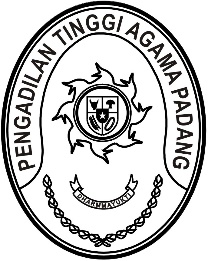 Nomor     	: W3-A/          /KP.04.6/5/2023	15 Mei 2023Lampiran	: -Perihal	:	Panggilan Pelantikan Yth. Sdr. Ismail, S.H.I., M.A. Beserta IstriBerdasarkan Surat Keputusan Sekretaris Mahkamah Agung Nomor 473/SEK/Kp.I/SK/IV/2023 Tanggal 27 April 2023 tentang  Promosi dan Mutasi Pejabat Struktural Pengadilan di Lingkungan Mahkamah Agung a.n. Ismail, S.H.I., M.A., maka kami mengundang Saudara beserta Istri untuk hadir pada acara Pelantikan yang Insya Allah akan dilaksanakan:Hari/Tanggal	: Selasa/ 16 Mei 2023Jam	: 09.00 WIB s.d. selesai Tempat	: Pengadilan Tinggi Agama Padang.	  Jl. By Pass KM. 24, Anak Air, PadangPakaian		: Pakaian Sipil Lengkap (PSL)Pakaian Istri	: Seragam Dharma Yukti Karini Lurik NusantaraDemikian disampaikan dan terima kasih.Wassalam,Ketua,Dr. Drs. H. PELMIZAR, M.H.I.NIP. 195611121981031009Nomor     	: W3-A/          /KP.04.6/5/2023	15 Mei 2023Lampiran	: -Perihal	:	Panggilan Pelantikan Yth. Sdr. Mukhlis, S.H.I., M.A. Beserta IstriBerdasarkan Surat Keputusan Sekretaris Mahkamah Agung Nomor 473/SEK/Kp.I/SK/IV/2023 Tanggal 27 April 2023 tentang  Promosi dan Mutasi Pejabat Struktural Pengadilan di Lingkungan Mahkamah Agung a.n. Mukhlis, S.H., maka kami mengundang Saudara beserta Istri untuk hadir pada acara Pelantikan yang Insya Allah akan dilaksanakan:Hari/Tanggal	: Selasa/ 16 Mei 2023Jam	: 09.00 WIB s.d. selesai Tempat	: Pengadilan Tinggi Agama Padang.	  Jl. By Pass KM. 24, Anak Air, PadangPakaian		: Pakaian Sipil Lengkap (PSL)Pakaian Istri	: Seragam Dharma Yukti Karini Lurik NusantaraDemikian disampaikan dan terima kasih.Wassalam,Ketua,Dr. Drs. H. PELMIZAR, M.H.I.NIP. 195611121981031009